ROMÂNIA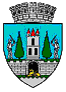 JUDEŢUL SATU MARECONSILIUL LOCAL AL MUNICIPIULUI SATU MAREHOTĂRÂREA NR. 272/28.10.2021privind alegerea președintelui de ședință alConsiliului Local al Municipiului Satu Mare pentru luna noiembrie 2021	Consiliul Local al Municipiului Satu Mare întrunit în şedinţa ordinară în data de 28.10.2021,	Analizând proiectul de hotărâre înregistrat sub nr. 54524/22.10.2021, referatul de aprobare al Primarului Municipiului Satu Mare înregistrat sub nr. 54526/22.10.2021, în calitate de inițiator, raportul de specialitate al Compartimentului Relații cu Consiliul Local înregistrat sub nr. 54525/22.10.2021 și avizul comisiei de specialitate a Consiliului Local Satu Mare,În conformitate cu prevederile art. 123 alin. (1) şi (4) din O.U.G. nr. 57/2019 privind Codul administrativ, cu modificările și completările ulterioare, precum şi cu prevederile  art. 9 și 10 din Anexa nr. 1 la H.C.L. nr. 136/27.08.2020 privind aprobarea Regulamentului de organizare şi funcţionare a Consiliului Local al Municipiului Satu Mare,Ţinând seama de prevederile Legii nr. 24/2000 privind normele de tehnică legislativă pentru elaborarea actelor normative, republicată,	În temeiul prevederilor art. 139 alin. (1) şi art. 196 alin. (1) lit. a) din O.U.G. nr. 57/2019 privind Codul administrativ, cu modificările și completările ulterioare;Adoptă prezenta,                                         H O T Ă R Â R E:Art. 1. (1) Se alege președinte de ședință domnul consilier Német Szabolcs care va conduce lucrările ședințelor Consiliului Local Satu Mare pe durata lunii noiembrie 2021.         (2) Domnul consilier Német Szabolcs exercită atribuțiile prevăzute de lege şi de Regulamentul de organizare şi funcţionare a Consiliului Local al Municipiului Satu Mare pentru președintele de ședință.Art. 2. Prezenta hotărâre se comunică, prin intermediul Secretarului general al Municipiului Satu Mare, în termenul prevăzut de lege, Primarului Municipiului   Satu Mare, Instituției Prefectului - Județul Satu Mare și Domnului consilier Német Szabolcs.Președinte de ședință,                                                     Contrasemnează       Molnar-Creț Diana-Maria                                                 Secretar general,                                                                                                Mihaela Maria RacolțaPrezenta hotărâre a fost adoptată cu respectarea prevederilor art. 139 alin. (1) din O.U.G. nr. 57/2019 privind Codul administrativ;Redactat în 6 exemplare originaleTotal consilieri în funcţie23Nr. total al consilierilor prezenţi23Nr total al consilierilor absenţi0Voturi pentru23Voturi împotrivă0Abţineri0